Gazetka promocyjna Media ExpertMedia Expert to sklep, który od wielu lat istnieje na polskim rynku. W tym czasie market ten zdobył liczne grono swoich stałych klientów. Gazetka promocyjna Media Expert jest dla nich idealnym źródłem informacji o najnowszych wyjątkowych ofertach.Sprzęt dla każdego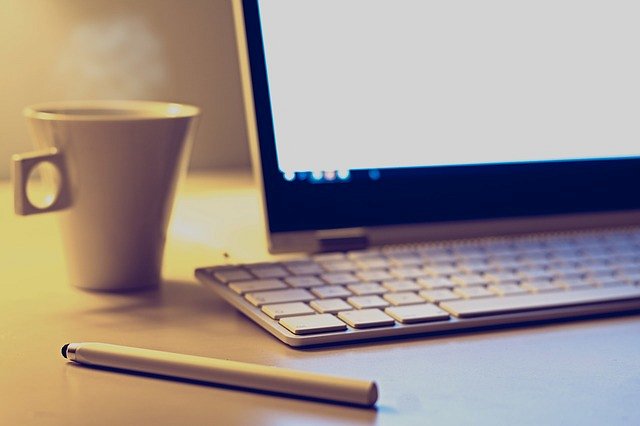 Szukasz sprzętu do nowej kuchni, a może zepsuł Ci się inny niezbędny w domu sprzęt? Może szukasz komputera, laptopa, telefonu, telewizora lub innego wyposażenia? Niezależnie od Tego jaki rodzaj elektroniki jest Ci potrzebny, z pewnością znajdziesz odpowiednią ofertę w sklepie Media Expert. Zapoznaj się z ofertą i dowiedz się jakie najlepsze promocje dla Ciebie zawiera gazetka promocyjna Media Expert.Dlaczego gazetka promocyjna Media Expert?Została ona przygotowana z myślą o potrzebach klientów. Dzięki temu znajdziesz w jej środku wyjątkowe okazje. Przeceny i promocje telewizorów, laptopów, sprzętu AGD i wiele więcej - to wszystko zawiera najnowsza gazetka. Gazetka promocyjna Media Expert jest dostępna teraz online w Ceneo oraz na stronie marketu. Bądź zawsze na bieżąco z promocjami i regularnie przeglądaj gazetki.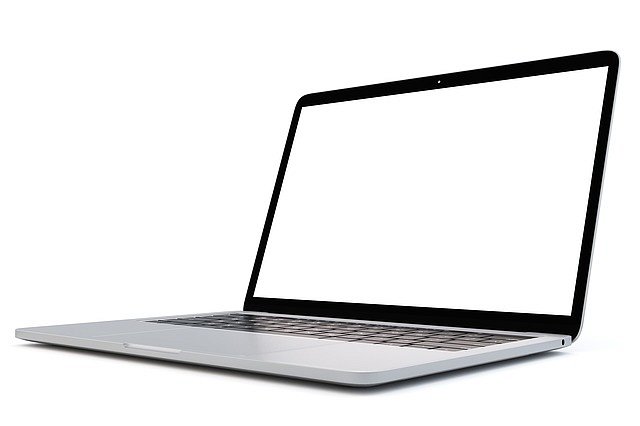 